The Atlantic Chapter of the Canadian Land Reclamation Association (CLRA) and the New Brunswick Community College (NBCC) are again joining forces and co-hosting ARC2019 NATURAL PROCESSES FOR THE  RESTORATION OF DRASTICALLY DISTURBED SITESCourse Instructor David F. Polster; R.P. Bio.International expert in plant ecology with over 40 years of experience in restoration ecologyDates: 		May 14-15, 2019Location: 	Day 1: NBCC, Moncton Campus (1234 Mountain Road)Day 2 Saint Marie Community Pasture Restoration Project Description: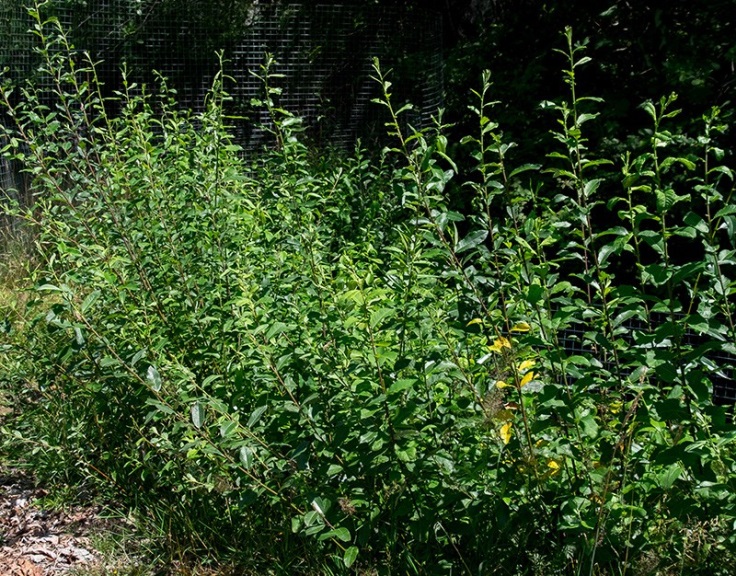 This riparian restoration workshop will use live plant materials, rocks, soil and landscape elements to perform an engineering function such as slope stabilization, soil erosion control or seepage control.Topics to be covered include:Live staking - taking live cuttings of shrubs and planting them in the ground where there is a lack of vegetationalong eroding stream banks. The clippings will re-sprout and establish new vegetation.Wattle fences - used to treat steep slopes via terracing, reducing erosion while the living cuttings grow to provide a vegetative cover on the slope.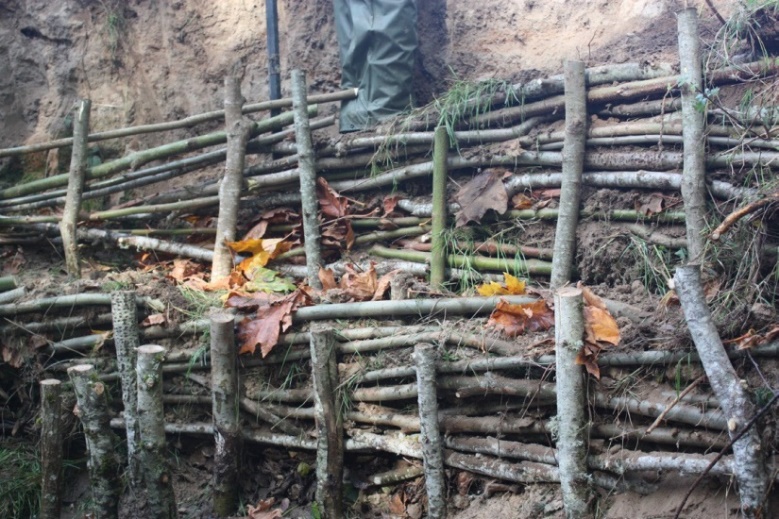 Registration will be limited.Pre-registration required!Registration form: www.atlanticclra.caSend registration form to: Atlantic@clra.caCost: $75 for CLRA members, $150 fornon-members, $50 for studentsFor additional questions, please contact Vicki at:vicki.nash@clra.ca or (506) 478-0741AgendaDAY ONE: Tuesday, May 14 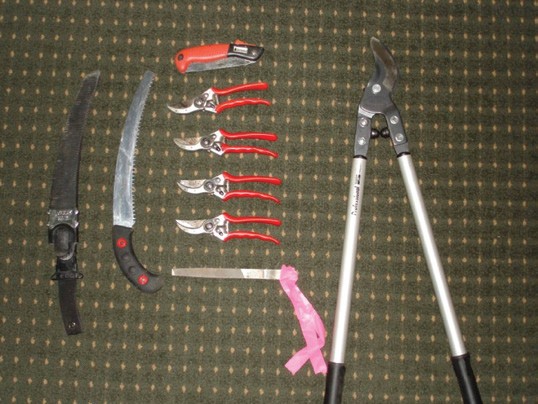 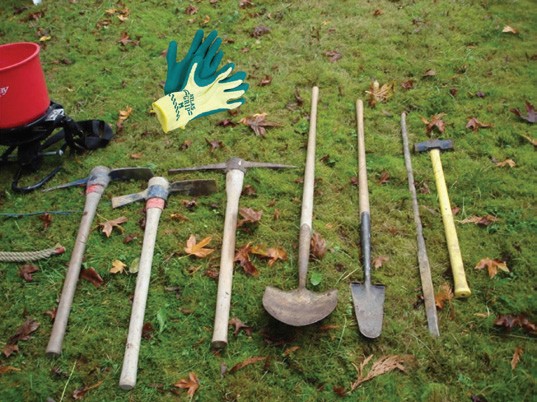 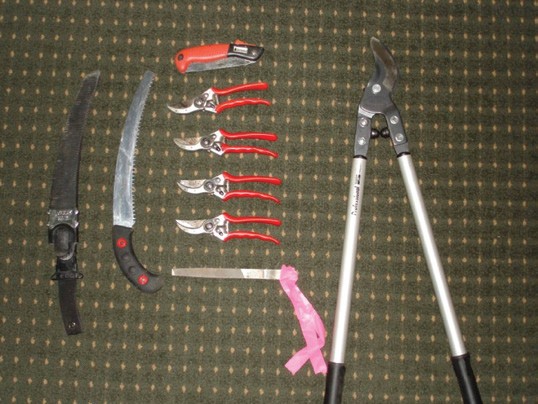 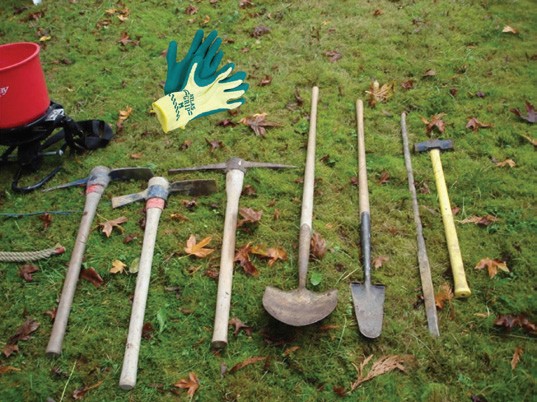 NBCC Community College, Moncton (Bring a notebook and pen; course manual and lunch are provided)Registration/ Coffee- 8:30amStart Time: 9:00amObjectivesFormat of the sessionFactors involved in successful restorationLandforms, climate, soils, vegetationSuccessional reclamationSite preparation Coffee BreakSoil bioengineering techniquesSpecies selection, collection, handling, and storageSoil bioengineering treatmentsWater management techniquesUse of natural processes Noon - Lunch (Provided) 1:00 pm – 5:00 pmSoil bioengineering treatments continuedHabitat improvement techniquesMaintenance and monitoringSee hotel recommendations for May 14 on information sheetDAY TWO: Wednesday May 15Meet at Auberge Bouctouche Inn and Suites (30 min. from Moncton) at 8:30 am (Bring rain gear, work gloves, rubber boots, safety vest, plenty of water and any tools you have – see photos on right of page.  Additional safety gear including hard hat, goggles, sunscreen and bug spray recommended.)Harvesting Plant Materials Details to be arranged on Day 1Noon (approx.) – Lunch (Provided) Hands-on bioengineering in the field Wrap up between 4:00 – 4:30 pm